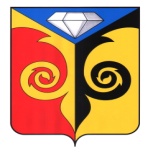 СОВЕТ ДЕПУТАТОВ МЕДВЕДЁВСКОГО СЕЛЬСКОГО ПОСЕЛЕНИЯКусинского муниципального районаРЕШЕНИЕ« 05 » августа 2021г.                                                                     № 38О подготовке и проведению праздникаПосвященному празднованию Дню селаРуководствуясь Уставом Медведёвского сельского поселения   Совет депутатов Медведёвского сельского поселения РЕШАЕТ:Утвердить план мероприятий, посвященный празднованию Дня села, предоставленный Медведевским ДК (Положение прилагается).Настоящее решение вступает в силу с момента его принятия. Председатель Совета депутатов Медведёвского сельского поселения                                         Е.Ю. Костылева